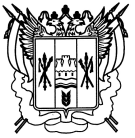 Российская ФедерацияАдминистрация  Фоминского сельского поселенияЗаветинского района Ростовской областиПостановление№ 4516.05.2011                                                                                                                х.Фомин      В соответствии со статьей 6 Федерального закона от 12.02.1998 № 28-ФЗ «О гражданской обороне», Постановлением Правительства Российской Федерации от 27.04.2000 № 379 «О накоплении, хранении и использовании в целях гражданской обороны запасов материально-технических, продовольственных, медицинских и иных средств» и в целях оперативного решения вопросов гражданской обороны в особый период на территории Фоминского  сельского поселения  ПОСТАНОВЛЯЮ:1.  Утвердить Положение о создании и использовании запасов материально-технических, продовольственных, медицинских и иных средств в целях гражданской обороны согласно приложению. 2. Руководителям организаций и предприятий не зависимо от форм собственности создать соответствующие запасы материально-технических, продовольственных, медицинских и иных средств в целях гражданской обороны. 3. Специалисту по вопросам мобилизационной подготовки, гражданской обороны и чрезвычайных ситуаций сельского поселения (Б.И.Мусаева) в 3-х месячный срок разработать номенклатуру и объем запасов материально-технических, продовольственных, медицинских и иных средств в целях гражданской обороны на территории Фоминского сельского поселения.4. Контроль за выполнением постановления оставляю за собой.Глава Фоминского сельского поселения                                           Л.Н.Савченко                   Приложениек постановлению Администрации                                                                                       Фоминского сельского поселения               от 16.05.2011 № 45ПОЛОЖЕНИЕо создании и использовании материально-технических, продовольственных, медицинских и иных средств, в целях гражданской обороны.Общие положения 1.1. Настоящее положение разработано в соответствии с Федеральным законом от 12.02.98 № 28-ФЗ «О гражданской обороне», постановлением Правительства Российской Федерации от 27.04.2000 № 379 «О накоплении, хранении и использовании медицинских и иных средств» и иными актами законодательства.1.2. Запасы материально-технических, продовольственных, медицинских и иных средств в целях мероприятий гражданской обороны (далее - запасы) создаются заблаговременно в целях экстренного привлечения необходимых средств в случае возникновения опасности при ведении военных действий или вследствие этих действий и включают продовольствие, пищевое сырье, медицинское имущество, медикаменты, транспортные средства, средства связи, строительные материалы, топливо средства индивидуальной защиты и другие материальные ресурсы. Создание, хранение, использование и восполнение запасов в целях гражданской обороны2.1. Запасы предназначены для первоочередного обеспечения населения в военное время, а также для оснащения нештатных аварийно-спасательных формирований (далее - НАСФ) при проведении аварийно-спасательных и других неотложных работ в случае возникновения опасности при ведении военных действий или вследствие этих действий.Запасы материально-технических средств включают в себя специальную и автотранспортную технику, средства малой механизации, приборы, оборудование и другие средства, предусмотренные табелями оснащения НАСФ.Запасы продовольственных средств включают в себя крупы, муку, мясные, рыбные и растительные консервы, соль, сахар, чай и другие продукты.Запасы медицинских средств включают в себя медикаменты, дезинфицирующие и перевязочные средства, медицинские препараты, индивидуальные аптечки, а также медицинские инструменты, приборы аппараты, передвижное оборудование и другое медицинское имущество.Запасы иных средств включают в себя вещевое имущество, средства связи и оповещения, средства радиационной, химической и биологической защиты, отдельные виды топлива, спички, табачные изделия, свечи и другие средства.2.2. Номенклатура и объемы запасов определяются органом исполнительной власти  Фоминского сельского поселения с учетом методических рекомендаций, разработанных Министерством Российской Федерации по делам гражданской обороны, чрезвычайным ситуациям и ликвидации последствий стихийных бедствий.При определении номенклатуры и объемов запасов должны учитываться имеющиеся материальные ресурсы, накопленные для ликвидации чрезвычайных ситуаций природного и техногенного характера.Номенклатура и объемы запасов для обеспечения НАСФ определяются исходя из норм оснащения и потребности обеспечения их действий в соответствии с планами гражданской обороны Ростовской области.2.3. Заказы на поставку продукции в запасы материально-технических, продовольственных, медицинских и иных средств в целях гражданской обороны размещаются посредством проведения конкурсов.2.4. Запасы материально-технических, продовольственных, медицинских средств в целях гражданской обороны размещаются как на объектах специально предназначенных для их хранения и обслуживания, так и на базах и складах промышленных, транспортных, сельскохозяйственных, снабженческо-бытовых, торгово-посреднических, и иных предприятий и организаций независимо от их форм собственности, где гарантирована их безусловная сохранность и откуда возможна их оперативная доставка в районы  проведения мероприятий гражданской обороны. 2.5. Запасы используется для первоочередного обеспечения населения  Фоминского сельского поселения в военное время, а также при проведении спасательных и других неотложных работ на территории поселения в случае возникновения опасности при ведении военных действий.Использование запасов в целях гражданской обороны осуществляется на основании решения Главы Фоминского сельского поселения, органов, создававших запасы, как на безвозмездной основе, так и на основании иных решений, принятых соответствующими должностными лицами и органами, создававшими запасы.  2.6. Восполнение запасов осуществляется за счет средств организаций, в интересах которых использовались материальные средства запаса или за счет иных источников по решению органа, издавшего распоряжение о выпуске ресурсов и запасов.Финансирование запасов в целях гражданской обороны.3.1. Финансирование расходов по созданию, хранению, использованию и восполнению запасов материально-технических, продовольственных, медицинских и иных средств в целях гражданской обороны осуществляется за счет местного бюджета.3.2. Восполнение расходов, понесенных органами исполнительной власти на создание и содержание запасов, осуществляется за счет средств организаций, в интересах которых использовались запасы, или за счет иных источников по решению органа, издавшего распоряжение о выпуске ресурсов из запасов.4. Учет и контроль за накоплением, хранением и использованием запасов4.1. Запасы накапливаются заблаговременно в мирное время. Не допускается хранение запасов с истекшим сроком годности.Запасы, накапливаемые органами исполнительной власти, хранятся в условиях, отвечающих установленным требованиям по обеспечению сохранности указанных средств.4.2. Учет и отчетность, контроль за созданием, хранением, использованием и восполнением запасов в целях гражданской обороны осуществляет специалист по вопросам ГОЧС Администрации Фоминского сельского поселения в порядке, установленном действующим законодательством.4.3. Предприятия, учреждения и организации, на складских площадях которых хранятся запасы, ведут их количественный и качественный учет наличия и состояния в установленном порядке.4.4. Информация о накопленных запасах представляется:- организациями - в органы местного самоуправления, на территории которых эти организации расположены;- органами местного самоуправления сельских поселений района – в Администрацию Заветинского района через отдел по делам ГОЧС Администрации района;- отделом по делам ГОЧС Администрации района – в департамент по предупреждению и ликвидации чрезвычайных ситуаций Ростовской области.	Специалист 1 категории	по общим вопросам                                                                      Л.В.КучеренкоО создании и использовании запасов материально-технических, продовольственных, медицинских и иных средств, в целях гражданской обороны.